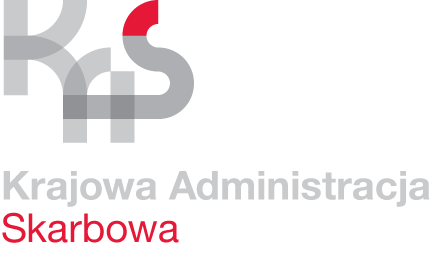 Karta UsługK-04/2 Zaświadczenie w sprawie podatku od spadkówi darowiznObowiązuje od 28.09.2023 r.Co chcę załatwić?Uzyskać zaświadczenie stwierdzające, że nabycie spadku lub darowizny lub innej czynności jest zwolnione od podatku od spadków i darowizn lub, że należny podatek został zapłacony albo zobowiązanie podatkowe wygasło wskutek przedawnienia.Kogo dotyczy?Spadkobierców, obdarowanych i innych nabywców.Wymagane dokumenty?Dowód uiszczenia opłaty skarbowej.Nie podlega opłacie skarbowej wydanie zaświadczenia na wniosek złożony za pośrednictwem konta w e-Urzędzie SkarbowymJakie dokumenty muszę wypełnić?Wniosek o wydanie zaświadczenia.Wymagane opłaty?Opłata skarbowa w wysokości 17 zł  - wpłacona na rachunekUrzędu Miejskiego w Gdańsku 31 1240 1268 1111 0010 3877 3935Nie podlega opłacie skarbowej wydanie zaświadczenia na wniosek złożony za pośrednictwem konta w e-Urzędzie SkarbowymTermin złożenia  dokumentów?W każdym czasie, gdy występuje taka potrzeba.Gdzie załatwić sprawę?Wniosek w formie elektronicznej:prześlesz za pośrednictwem serwisu e-Urząd Skarbowy,https://www.podatki.gov.pl/e-urzad-skarbowy/prześlesz za pośrednictwem e-PUAPWyraź zgodę na e-Korespondencję w e-Urzędzie Skarbowym i odbieraj dokumenty na swoim koncie.Wniosek w formie papierowej dostarcz do urzędu skarbowego.Możesz to zrobić:osobiście – umów wizytę, aby przyjść na wizytę bez kolejekhttps://wizyta.podatki.gov.pl lub przesłać pocztą.Wniosek składany w formie papierowej podpisz ręcznie w przeznaczonej do tego pozycji i wraz z dokumentami złóż w Trzecim Urzędzie Skarbowym w Gdańsku, ul. Chłopska 3, 80-362 Gdańsk,Sala Obsługi Klienta – ul. Kołobrzeska 43 Gdańsk, stanowisko nr 3.Usługa dostępna także w każdym innym Urzędzie Skarbowym, niezależnie od właściwości miejscowej.Sposób załatwienia sprawy?Wydanie zaświadczenia lub odmowa jego wydania w formie postanowienia.Jaki jest czas realizacji?Bezzwłocznie, jednak nie później niż 7 dni od złożenia prawidłowo wypełnionego wniosku.Jak się odwołać?Wnieść zażalenie do Dyrektora Izby Administracji Skarbowej w Gdańsku za pośrednictwem Naczelnika Trzeciego Urzędu Skarbowego w Gdańsku na postanowienie o odmowie wydania zaświadczenie o żądanej treści w terminie      7 dni od daty doręczenia postanowienia.Informacje dodatkoweDo wniosków dotyczących wydania zaświadczeń należy dołączyć dokumenty:- określające krąg spadkobierców, tj: prawomocne orzeczenie sądu stwierdzające nabycie spadku, akt poświadczenia dziedziczenia lub europejskie poświadczenie spadkowe;- potwierdzające posiadanie tytułu prawnego do składnika majątku będącego przedmiotem ubiegania się  o wydanie zaświadczenia (umowy sporządzone w formie aktu notarialnego, orzeczenia sądu,  inne ...);W szczególnych przypadkach mogą być wymagane dodatkowe dokumenty niezbędne do rozpatrzenia wniosku.Szczegółowe informacje w sprawie można uzyskać w Trzecim Urzędzie Skarbowym w Gdańsku pod numerami telefonu (58) 76-54-536,                   (58) 76-11-317 lub (58) 76-11-329 lub przy stanowisku nr 3 na Sali Obsługi Klienta.Akty prawneUstawa - Ordynacja podatkowa.Ustawa o podatku od spadków i darowizn.Ustawa o opłacie skarbowej.Rozporządzenie Ministra Finansów w sprawie zapłaty opłaty skarbowej.